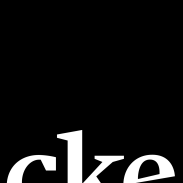 
Staat van wekelijkse repetities/werkbijeenkomsten in 2015Openbare optredens te Eindhoven in 2015*:*indien mogelijk/aanwezig graag promotiemateriaal meesturenDatumTijdLocatieArtistieke leidingDatumTijdLocatieArtistieke leiding